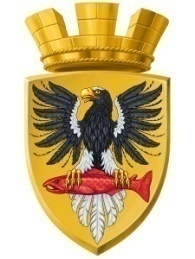                           Р О С С И Й С К А Я   Ф Е Д Е Р А Ц И ЯКАМЧАТСКИЙ КРАЙП О С Т А Н О В Л Е Н И ЕАДМИНИСТРАЦИИ ЕЛИЗОВСКОГО ГОРОДСКОГО ПОСЕЛЕНИЯот  02.  06.  2015					        № 393   -п       г. ЕлизовоОб утверждении схемы расположения земельных участков, образуемых при разделе земельного участка с кадастровым номером 41:05:0101005:42На основании п.2 ст. 3.3 Федерального закона от 25.10.2001 № 137-ФЗ «О введении в действие Земельного кодекса РФ»,  ст.ст. 11.3, 11.4, 39.20 Земельного кодекса РФ,  ст. 14 Федерального закона от 06.10.2003 № 131-ФЗ «Об общих принципах организации местного самоуправления в РФ»,  Устава Елизовского городского поселения  и заявления ООО «Коллекторское агентство»ПОСТАНОВЛЯЮ	1. Утвердить схему расположения земельных участков, образуемых при разделе земельного участка с кадастровым номером 41:05:0101005:42, согласно приложению к настоящему постановлению.2. ООО «Коллекторское агентство» до предоставления земельных участков в установленном законодательством порядке   обеспечить установление единой территориальной зоны в их границах.  3. Управлению делами администрации Елизовского городского поселения разместить настоящее постановление на официальном сайте администрации в сети Интернет.4. Направить данное постановление  в филиал ФГБУ «ФКП Росреестра» по Камчатскому краю. 5. Контроль за исполнением настоящего постановления возложить на Руководителя Управления архитектуры и градостроительства   администрации Елизовского городского поселения.6. Срок действия данного постановления составляет 2 года Главаадминистрации Елизовскогогородского поселения                                                                    Л.Н. Шеметова